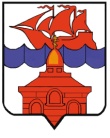 РОССИЙСКАЯ ФЕДЕРАЦИЯКРАСНОЯРСКИЙ КРАЙТАЙМЫРСКИЙ ДОЛГАНО-НЕНЕЦКИЙ МУНИЦИПАЛЬНЫЙ РАЙОНАДМИНИСТРАЦИЯ СЕЛЬСКОГО ПОСЕЛЕНИЯ ХАТАНГАПОСТАНОВЛЕНИЕ 29.12.2022 г.                  							               № 154 - ПО внесении изменений в постановление Администрации сельского поселения Хатанга от 30.12.2019 г. № 190-П «Об утверждении порядка составления и утверждения плана финансово-хозяйственной деятельности муниципальных учреждений сельского поселения Хатанга»	Руководствуясь Приказом Министерства финансов Российской Федерации от 31.08.2018 N 186н "О требованиях к составлению и утверждению плана финансово-хозяйственной деятельности государственного (муниципального) учреждения",                                               ПОСТАНОВЛЯЮ:Внести в Порядок составления и утверждения плана финансово-хозяйственной деятельности муниципальных учреждений муниципального образования город Норильск, утвержденный постановлением Администрации сельского поселения Хатанга от 30.12.2019 г. № 190-П «Об утверждении порядка составления и утверждения плана финансово-хозяйственной деятельности муниципальных учреждений сельского поселения Хатанга» (далее - Порядок), следующие изменения: Абзац первый пункта 2.6. Порядка дополнить словами ", включая выплаты по исполнению принятых учреждением в предшествующих отчетных периодах обязательств". В пункте 2.8.:а) в подпункте "а":абзац третий изложить в следующей редакции:"от возврата выплат, произведенных учреждениями в прошлых отчетных периодах (в том числе в связи с возвратом в текущем финансовом году отклоненных кредитной организацией платежей учреждения; излишне уплаченных сумм налогов, сборов, страховых взносов, пеней, штрафов и процентов в соответствии с законодательством Российской Федерации о налогах и сборах, предоставленных учреждением кредитов (займов, ссуд) (далее - дебиторской задолженности прошлых лет), - по коду аналитической группы вида источников финансирования дефицитов бюджетов классификации источников финансирования дефицитов бюджетов;";дополнить абзацем следующего содержания:"от возврата средств, ранее размещенных на депозитах, - по коду аналитической группы вида источников финансирования дефицитов бюджетов классификации источников финансирования дефицитов бюджетов;";б) подпункт "б" дополнить абзацем следующего содержания:"по перечислению физическим и юридическим лицам ссуд, кредитов, в случаях, установленных законодательством Российской Федерации, - по коду аналитической группы вида источников финансирования дефицитов бюджетов классификации источников финансирования дефицитов бюджетов;".  Пункт 2.10. дополнить абзацем следующего содержания:"Показатели Плана по выплатам после внесения в них изменений не могут превышать объем плановых поступлений, с учетом остатка на начало текущего финансового года.". Пункт 3.1. Порядка изложить в следующей редакции:"3.1. План составляется на очередной финансовый год и плановый период и действует в течение срока действия решения Хатангского сельского Совета депутатов о бюджете сельского поселения Хатанг (далее - решение о бюджете).Утверждение Плана осуществляется в срок не более одного месяца после официального опубликования решения о бюджете сельского поселения Хатанга на очередной финансовый год и плановый период, но не позднее начала очередного финансового года.План вновь созданного учреждения составляется на текущий финансовый год и плановый период. ". Пункт 4.2.  дополнить абзацем следующего содержания:"Обоснования (расчеты) плановых показателей выплат текущего финансового года подлежат уточнению в части размера принятых и неисполненных на начало текущего финансового года обязательств после составления и утверждения учреждением годовой бухгалтерской отчетности.". Пункт 4.3. дополнить абзацем следующего содержания:"В случае изменения показателей поступлений в очередном финансовом году и в соответствующем году планового периода более чем на 20 процентов по сравнению с отчетным, органу-учредителю направляется информация о причинах указанных изменений.". В пункте 4.28:а) в абзаце первом слова "к заключению контрактов (договоров)" заменить словом "выплат";б) абзац третий дополнить словами ", а также показателям закупок, которые согласно положениям пункта 4 Правил формирования плана закупки товаров (работ, услуг), утвержденных постановлением Правительства Российской Федерации от 17 сентября 2012 г. N 932, не включаются в план закупок".1.8. В приложение №1 к Порядку:В разделе 1 "Поступления и выплаты":а) после строки 2720 дополнить строкой следующего содержания:"";б) в абзаце четвертом сноски 3 цифры "2720" заменить цифрами "2800".Опубликовать Постановление в Информационном бюллетене Хатангского сельского Совета депутатов и Администрации сельского поселения Хатанга и на официальном сайте органов местного самоуправления сельского поселения Хатанга www.hatanga24.ru.Контроль за исполнением настоящего постановления возложить на заместителя Главы сельского поселения Хатанга по социальным вопросам, культуре и спорту Зоткину Т.В.Постановление вступает в силу со дня официального опубликования.Временно исполняющая полномочияГлавы сельского поселения Хатанга					    А.И. Беттуспециальные расходы2800880